Письменное задание в тетради. (для работы в группе и дома)  Согласные звуки  [В], [В’], буква  В.Задание 1.Раскрась большую букву.        Заштрихуй.	Найди и раскрасьсиним, а маленькую —						букву В.зелёным цветом. В — это согласный звук.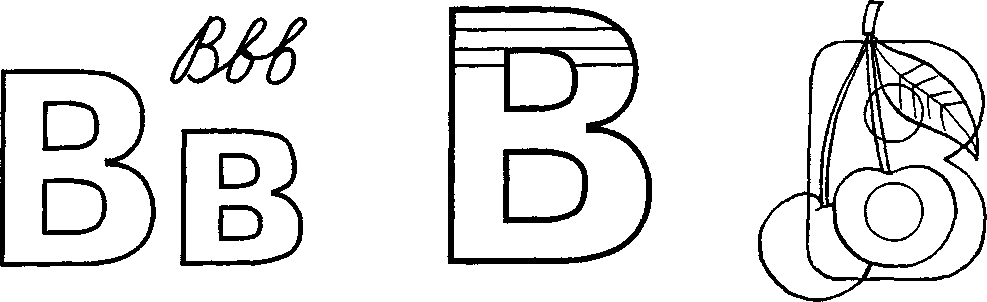 Задание 2. Соедини с буквой В только те предметы, названия которых начинаются со звуков В или Вь.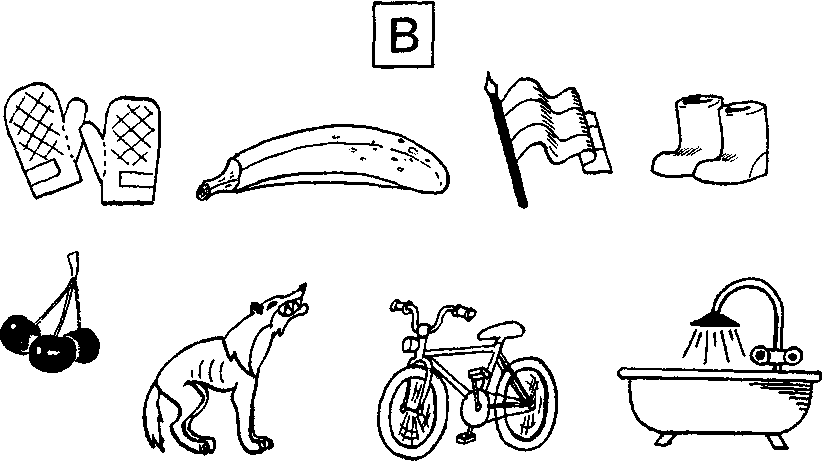 Задание 4.Подчеркни такую же букву,	Обведи в кружок все буквы В.как внизу.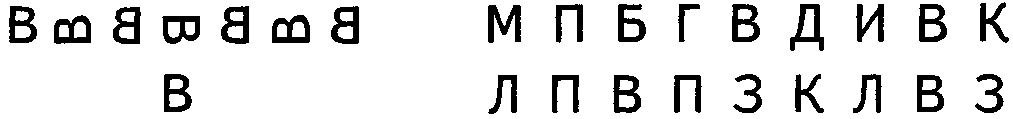 Задание 5. Напиши по образцу.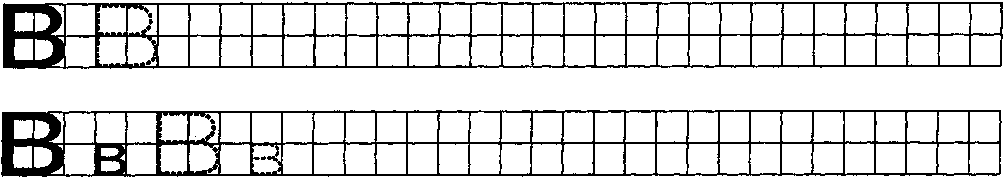 Задание 6.  Найди спрятанные буквы В. Обведи их.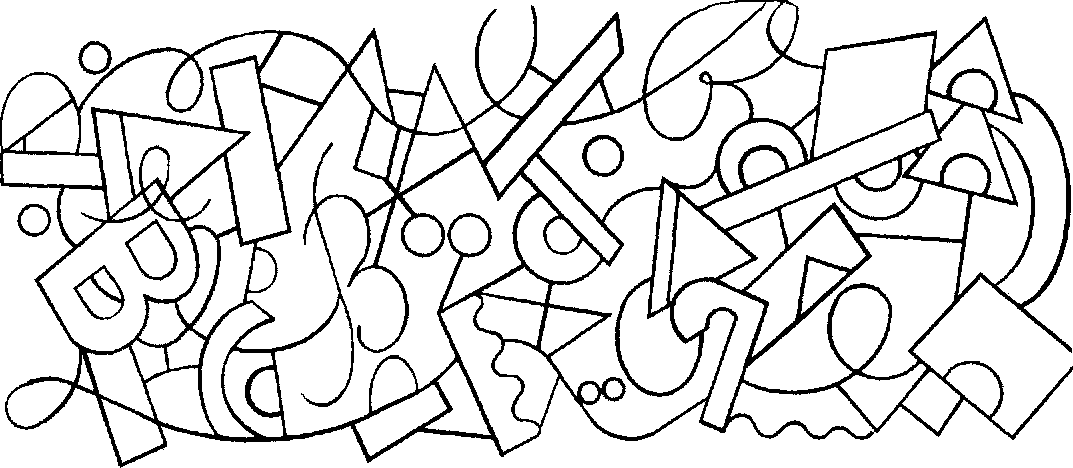 Задание 7.    Найди  место  согласного  звука  [В]  и  определи,  твердый  он  или  мягкий.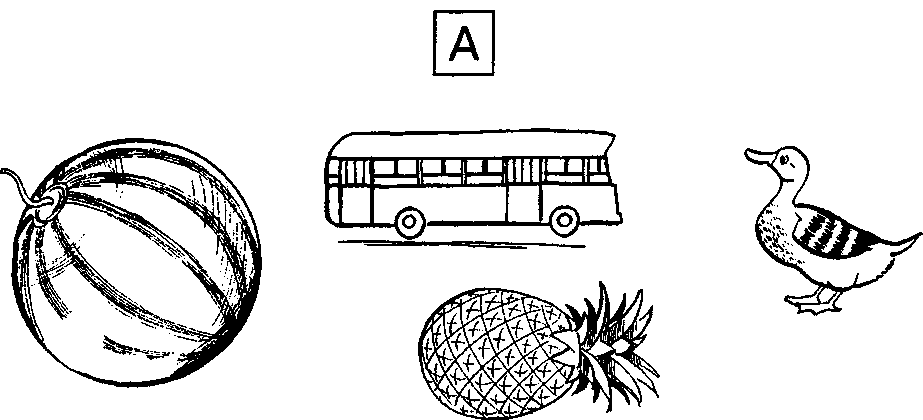 Задание 8. Выполни звукобуквенный анализ слов 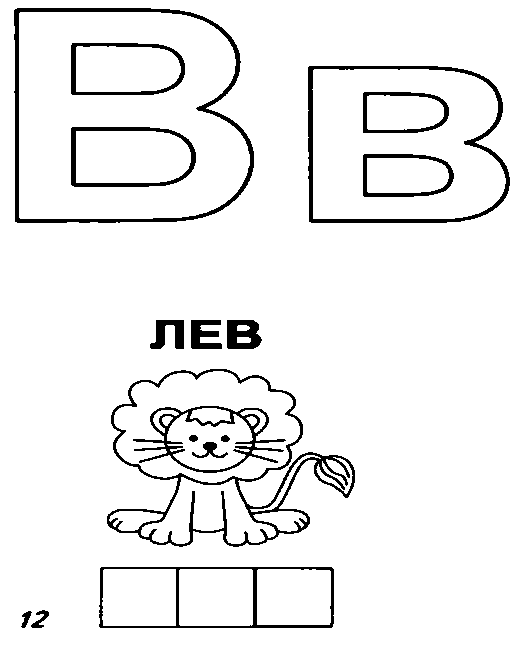 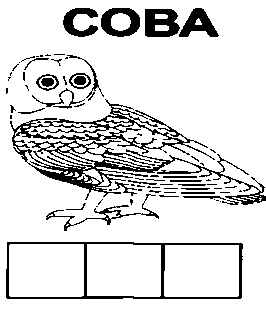 Предметные картинки.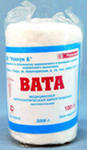 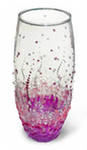 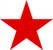 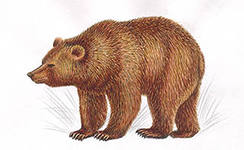 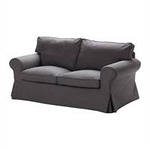 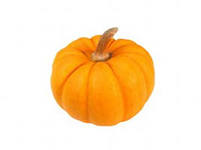 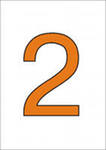 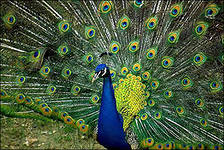 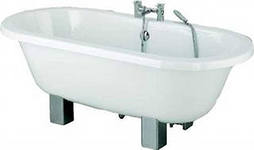 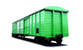 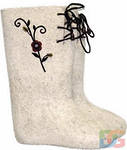 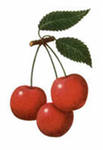 